Согласно Федеральному закону «Об ответственном обращении с животными и о внесении изменений в отдельные законодательные акты Российской Федерации» от 27.12.2018 № 498-ФЗ обращение с животными основывается на следующих нравственных принципах и принципах гуманности: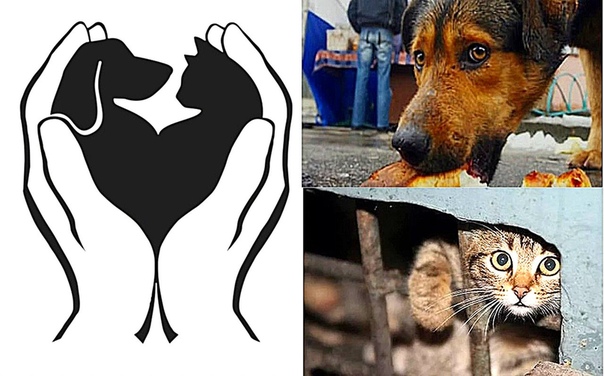  отношение к животным как к существам, способным испытывать эмоции и физические страдания; ответственность человека за судьбу животного; воспитание у населения нравственного и гуманного отношения к животным; научно обоснованное сочетание нравственных, экономических и социальных интересов человека, общества и государства.УВАЖАЕМЫЕ ВЛАДЕЛЬЦЫ ДОМАШНИХ ЖИВОТНЫХ!      На территории Ханты - Мансийского автономного округа запущена в работу АИС «Домашние животные», которая предназначена для формирования и ведения единого цифрового информационного ресурса данных о домашних животных на территории Ханты-Мансийского автономного округа - Югры (включая данные о домашних животных без владельцев) в части сведений об идентификации домашнего животного, статусе (наличии владельца), совокупности ветеринарных мероприятий, выполняемых в течении жизни домашнего животного, а также мероприятий по домашним животным без владельцев. Внедрение единой целостной системы и общей базы учета всех домашних животных и животных без владельцев Ханты-Мансийского автономного округа - Югры  позволит:-повысить эффективность деятельности по выявлению, предупреждению, локализации распространения заболеваний, в том числе общих для домашних животных и человека, -повысить уровень информированности населения в области обращения с животными;повысить уровень ответственного обращения с животными граждан; -привести к снижению численности животных без владельцев на территории округаЧто даст АИС «Домашние животные» населению Югры?возможность ознакомления с публикациями, информационными статьями органов государственной власти;возможность поиска пропавшего питомца;возможность приобретения животного из приюта;получение информации об организациях, занимающихся предпринимательской деятельностью в области ветеринарии, в сфере продажи товаров и оказания услуг для домашних животных, осуществляющих деятельность по отлову, содержанию животных без владельцев;возможность подачи заявки на отлов агрессивных животных, ознакомления с графиком отлова животных без владельцев.Ссылка на АИС «Домашние животные»:https://animals.admhmao.ru/animals/#/dashboardОсновным принципом обращения с животными является ответственность человека за судьбу животного. Будьте ответственны перед своим питомцем! Ветеринарная служба Ханты-Мансийского автономного округа-Югрыhttps://vetsl.admhmao.ru/